VIII  Екатеринбургская открытая ярмарка-выставка учебно-методического обеспечения художественного образованияДата проведения: 04 июня 2015 года, 12.30 – 14.00Место проведения: Центр Культуры «УРАЛ», Студенческая, 3Пространство: Кулуар Кинозала, 2 этажРЕГЛАМЕНТ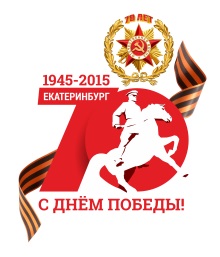 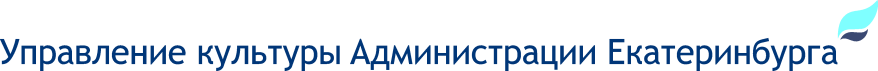 Городской ресурсный центр по профилю«Инновационные музыкальные технологии. Искусство эстрады и джаза» МАОУК ДОД «ДМШ № 1 им. М.П. Фролова»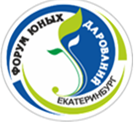 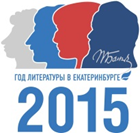 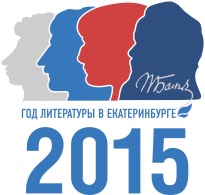 №времятемаФИОМОУК12.30 - 12.45Анализ работы ГРЦ «Инновационные музыкальные технологии. Искусство эстрады и джаза» в 2014-2015Чепракова Валентина ВладимировнаДМШ № 1 им. М.П. Фролова12.45 – 13.00Отчет и планирование работы секции «Искусство эстрады и джаза»Кержковская Элина ЭдуардовнаДМШ № 1 им. М.П. Фролова13.00 – 13.10Секция МКТ: итоги работы  и перспективыКоробейникова Елена ЮрьевнаЕДШИ № 4 «АртСозвездие»13.10 - 13.20Презентация дополнительной общеразвивающей программы «Эстрадное пение»Мурина Елена ВладиславовнаДМШ № 1 им. М.П. Фролова13.20 – 12.35Презентация методической работы «Сборник партитур джазовой музыки»Шариков В.В.ДМШ № 11 им. М.А. Балакирева13.35 – 13.45Презентация авторского сборника «Лирические и танцевальные пьесыдля синтезатораКислова Ирина Александровна  ЕДМШ № 1613.45 – 13.50Презентация тестапо музыкальной грамотности для обучающихся по классу клавишного синтезатора. Жигалкина Ирина АнатольевнаДШИ № 1013.50 – 14.00Подведение итогов заседанияЧепракова В.В.ДМШ № 1 им. М.П. Фролова